,,Jesień w lesie”1. Złota jesień zbiera w lesiegrzyby rude i brązowe,jarzębiny i kasztany,liście kolorowe.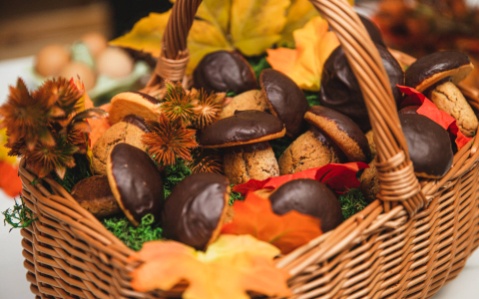 Ref. Głosy zwierząt echo niesie,lasem idzie złota jesień. Bis2. Liście tańczą i wirująpurpurowe i brązowe,rudym liskom i wiewiórkomsypią się na głowę.Ref.: Głosy zwierząt echo niesie…3. Młode wilczki grają w berka,w dziupli widać szarą sowę,klucze ptaków odlatują– lecą do nas nowe.Ref.: Głosy zwierząt echo niesie…4. Niedźwiedź już nie szuka miodubędzie spał calutką zimę,nie poczuje wcale chłodu;z liści ma pierzynę.Ref.: Głosy zwierząt echo niesie…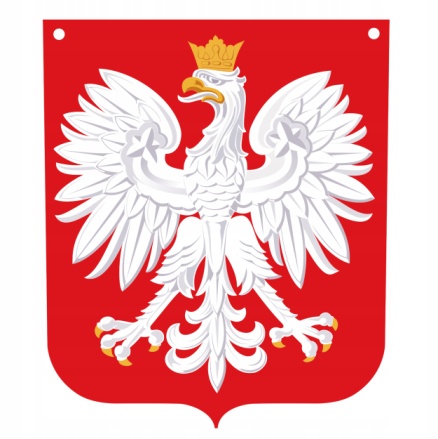 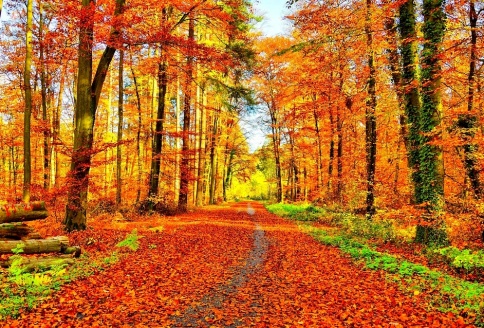 ,,Orzeł Biały”1. Dzieci, słuchajcie, co wam opowiem,w Polsce przed laty żyli królowie!Zamki stawiali, warowne wieże,strzegli granicy polscy rycerze!Ref. Polska ma ponad tysiąc lat,nad nami – Orzeł Biały.To nasze godło, to nasz znak,królewski ptak wspaniały! Bis2. Z legend poznamy Polski pradzieje,Piasta, co władcą był – kołodziejem,Wandę królewnę i króla Kraka,smoka co niegdyś na Kraków napadł!Ref. Polska ma ponad tysiąc lat..3. Wiemy o Lechu, Czechu i Rusie,Warsie i Sawie, i o Krakusie.Polska historia pełna świetności;dumni jesteśmy z naszej przeszłości!Ref. Polska ma ponad tysiąc lat...